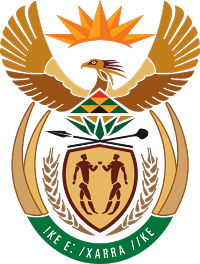 MINISTRY COOPERATIVE GOVERNANCE AND TRADITIONAL AFFAIRSREPUBLIC OF SOUTH AFRICANATIONAL ASSEMBLYQUESTION FOR WRITTEN REPLYQUESTION NUMBER 2019/56DATE OF PUBLICATION: 7 FEBRUARY 201956. Adv T E Mulaudzi (EFF) to ask the Minister of Cooperative Governance and Traditional Affairs:What is the total number of (a) plumbers, (b) electricians, (c) civil engineers and (d) construction workers employed in each municipality?REPLY:The Department of Cooperative Governance does not have a centralised human resource information system. Therefore, the Honourable Member is advised to direct the question to individual municipalities as employers.BACKGROUNDA Parliamentary question was received regarding the total number of plumbers, electricians, civil engineers and construction workers employed in each municipality. Over the years the Department will request the MECs responsible for local government in the provinces to gather the information which will assist the Minister to respond to Parliament. It has proved to be a futile exercise and the questions would remain unanswered or partially replied.In light of the above, it is recommended that the the Honourable Member be advised to direct the question to individual municipalities as employers.Ends…